浙江工商大学萨塞克斯人工智能学院本科专业项目申请表Undergraduate Program Application Form for Sussex Artificial Intelligence Institute, Zhejiang Gongshang University备注：请依照如下材料顺序，将材料命名如“材料1-本科项目申请表”等4份材料,将全部材料压缩为“姓名+报考专业”，如“张三+通信工程”,将压缩包发至邮箱ai_pg_admission@zjsu.edu.cn，邮件主题与压缩包同名。本科专业项目申请表（请中英文对照填写,一份PDF）有效身份证明扫描件（正反面合并为1份PDF）国外大学本科录取信息（PDF）各类英语水平证明扫描件（雅思、托福、剑桥、多邻国英语考试、培生学术英语考试等）Specialty申请专业Firm Choice第一志愿:      Robotics and Electrical Engineering        机器人与电气工程      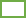 Communication Engineering              通信工程          Insurance Choice第二志愿:      Robotics and Electrical Engineering        机器人与电气工程      Communication Engineering              通信工程          （以上专业名称为萨塞克斯大学对应专业名称）Firm Choice第一志愿:      Robotics and Electrical Engineering        机器人与电气工程      Communication Engineering              通信工程          Insurance Choice第二志愿:      Robotics and Electrical Engineering        机器人与电气工程      Communication Engineering              通信工程          （以上专业名称为萨塞克斯大学对应专业名称）Firm Choice第一志愿:      Robotics and Electrical Engineering        机器人与电气工程      Communication Engineering              通信工程          Insurance Choice第二志愿:      Robotics and Electrical Engineering        机器人与电气工程      Communication Engineering              通信工程          （以上专业名称为萨塞克斯大学对应专业名称）Firm Choice第一志愿:      Robotics and Electrical Engineering        机器人与电气工程      Communication Engineering              通信工程          Insurance Choice第二志愿:      Robotics and Electrical Engineering        机器人与电气工程      Communication Engineering              通信工程          （以上专业名称为萨塞克斯大学对应专业名称）Firm Choice第一志愿:      Robotics and Electrical Engineering        机器人与电气工程      Communication Engineering              通信工程          Insurance Choice第二志愿:      Robotics and Electrical Engineering        机器人与电气工程      Communication Engineering              通信工程          （以上专业名称为萨塞克斯大学对应专业名称）Firm Choice第一志愿:      Robotics and Electrical Engineering        机器人与电气工程      Communication Engineering              通信工程          Insurance Choice第二志愿:      Robotics and Electrical Engineering        机器人与电气工程      Communication Engineering              通信工程          （以上专业名称为萨塞克斯大学对应专业名称）Firm Choice第一志愿:      Robotics and Electrical Engineering        机器人与电气工程      Communication Engineering              通信工程          Insurance Choice第二志愿:      Robotics and Electrical Engineering        机器人与电气工程      Communication Engineering              通信工程          （以上专业名称为萨塞克斯大学对应专业名称）Firm Choice第一志愿:      Robotics and Electrical Engineering        机器人与电气工程      Communication Engineering              通信工程          Insurance Choice第二志愿:      Robotics and Electrical Engineering        机器人与电气工程      Communication Engineering              通信工程          （以上专业名称为萨塞克斯大学对应专业名称）Firm Choice第一志愿:      Robotics and Electrical Engineering        机器人与电气工程      Communication Engineering              通信工程          Insurance Choice第二志愿:      Robotics and Electrical Engineering        机器人与电气工程      Communication Engineering              通信工程          （以上专业名称为萨塞克斯大学对应专业名称）Firm Choice第一志愿:      Robotics and Electrical Engineering        机器人与电气工程      Communication Engineering              通信工程          Insurance Choice第二志愿:      Robotics and Electrical Engineering        机器人与电气工程      Communication Engineering              通信工程          （以上专业名称为萨塞克斯大学对应专业名称）General Information个人信息General Information个人信息General Information个人信息General Information个人信息General Information个人信息General Information个人信息General Information个人信息General Information个人信息General Information个人信息General Information个人信息General Information个人信息Name                   Name                   Name                   Name                   Name                   Gender                        Gender                        Date of BirthDate of BirthDate of BirthDate of Birth姓名姓名姓名姓名姓名性别 性别 出生年月出生年月出生年月出生年月NationalityNationalityNationalityNationalityNationalityNationalityMobile Phone Mobile Phone Mobile Phone Mobile Phone Mobile Phone 国籍/民族国籍/民族国籍/民族国籍/民族国籍/民族国籍/民族移动电话移动电话移动电话移动电话移动电话mail Address mail Address mail Address mail Address mail Address mail Address ID/Passport NumberID/Passport NumberID/Passport NumberID/Passport NumberID/Passport Number电子邮箱电子邮箱电子邮箱电子邮箱电子邮箱电子邮箱身份证号码/护照号码身份证号码/护照号码身份证号码/护照号码身份证号码/护照号码身份证号码/护照号码Home Address  Home Address  Home Address  Home Address  Home Address  Home Address  Zip CodeZip CodeZip CodeZip CodeZip Code家庭居住地家庭居住地家庭居住地家庭居住地家庭居住地家庭居住地邮编邮编邮编邮编邮编Registered Address   Registered Address   Registered Address   Registered Address   Registered Address   Registered Address   Home PhoneHome PhoneHome PhoneHome PhoneHome Phone户口所在地户口所在地户口所在地户口所在地户口所在地户口所在地家庭电话家庭电话家庭电话家庭电话家庭电话Education Background教育背景Education Background教育背景Education Background教育背景Education Background教育背景Education Background教育背景Education Background教育背景Education Background教育背景Education Background教育背景Education Background教育背景Education Background教育背景Education Background教育背景高中就读时间高中就读时间高中就读时间学校名称学校名称学校名称原录取学校原录取学校原录取专业原录取专业High School PeriodHigh School PeriodHigh School PeriodName of SchoolName of SchoolName of SchoolPreviously Admitted UniversityPreviously Admitted UniversityPreviously Admitted MajorPreviously Admitted MajorEnglish Proficiency Certificate英语水平English Proficiency Certificate英语水平English Proficiency Certificate英语水平English Proficiency Certificate英语水平English Proficiency Certificate英语水平English Proficiency Certificate英语水平English Proficiency Certificate英语水平English Proficiency Certificate英语水平English Proficiency Certificate英语水平English Proficiency Certificate英语水平English Proficiency Certificate英语水平IELTS雅思IELTS雅思Listening听Listening听Listening听Reading读Writing写Speaking说Speaking说Overall Band Score总分Overall Band Score总分IELTS雅思IELTS雅思TOEFL托福TOEFL托福Listening听Listening听Listening听Listening听Writing写Speaking说Speaking说Overall Band Score总分Overall Band Score总分TOEFL托福TOEFL托福Others其他Others其他Listening听Listening听Listening听Reading读Writing写Speaking说Speaking说Overall Band Score总分Overall Band Score总分Others其他Others其他请知晓，您同意录取后必须放弃原留学资格，在教育部中外合作办学学生注册系统中注册（请打勾）Please note that you must give up your original overseas study offer and register in the Chinese Foreign Cooperative Education Registration System of the Ministry of Education (Please tick)请知晓，您同意录取后必须放弃原留学资格，在教育部中外合作办学学生注册系统中注册（请打勾）Please note that you must give up your original overseas study offer and register in the Chinese Foreign Cooperative Education Registration System of the Ministry of Education (Please tick)请知晓，您同意录取后必须放弃原留学资格，在教育部中外合作办学学生注册系统中注册（请打勾）Please note that you must give up your original overseas study offer and register in the Chinese Foreign Cooperative Education Registration System of the Ministry of Education (Please tick)请知晓，您同意录取后必须放弃原留学资格，在教育部中外合作办学学生注册系统中注册（请打勾）Please note that you must give up your original overseas study offer and register in the Chinese Foreign Cooperative Education Registration System of the Ministry of Education (Please tick)请知晓，您同意录取后必须放弃原留学资格，在教育部中外合作办学学生注册系统中注册（请打勾）Please note that you must give up your original overseas study offer and register in the Chinese Foreign Cooperative Education Registration System of the Ministry of Education (Please tick)请知晓，您同意录取后必须放弃原留学资格，在教育部中外合作办学学生注册系统中注册（请打勾）Please note that you must give up your original overseas study offer and register in the Chinese Foreign Cooperative Education Registration System of the Ministry of Education (Please tick)请知晓，您同意录取后必须放弃原留学资格，在教育部中外合作办学学生注册系统中注册（请打勾）Please note that you must give up your original overseas study offer and register in the Chinese Foreign Cooperative Education Registration System of the Ministry of Education (Please tick)请知晓，您同意录取后必须放弃原留学资格，在教育部中外合作办学学生注册系统中注册（请打勾）Please note that you must give up your original overseas study offer and register in the Chinese Foreign Cooperative Education Registration System of the Ministry of Education (Please tick)请知晓，您同意录取后必须放弃原留学资格，在教育部中外合作办学学生注册系统中注册（请打勾）Please note that you must give up your original overseas study offer and register in the Chinese Foreign Cooperative Education Registration System of the Ministry of Education (Please tick)请知晓，您同意录取后必须放弃原留学资格，在教育部中外合作办学学生注册系统中注册（请打勾）Please note that you must give up your original overseas study offer and register in the Chinese Foreign Cooperative Education Registration System of the Ministry of Education (Please tick)请知晓，您同意录取后必须放弃原留学资格，在教育部中外合作办学学生注册系统中注册（请打勾）Please note that you must give up your original overseas study offer and register in the Chinese Foreign Cooperative Education Registration System of the Ministry of Education (Please tick)Agreed同意  Agreed同意  Agreed同意  Agreed同意  Agreed同意  Agreed同意  Agreed同意  Agreed同意  Agreed同意  Agreed同意  Agreed同意  Whether to Enroll学院审核意见Whether to Enroll学院审核意见Whether to Enroll学院审核意见Whether to Enroll学院审核意见